				  ПРЕСС-РЕЛИЗ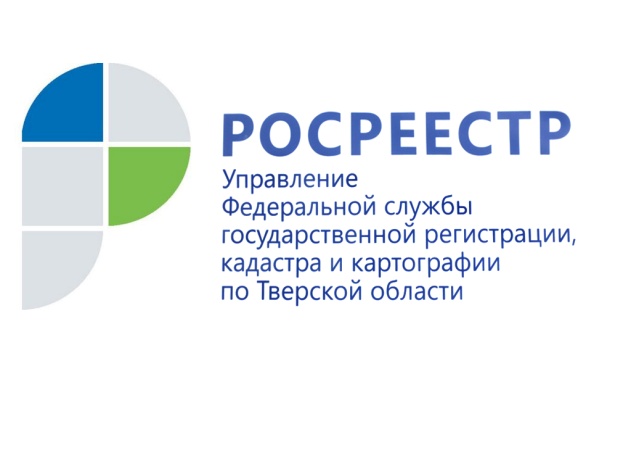 Тверской Росреестр ответил на вопросы жителей Верхневолжья, связанные с оформлением недвижимости1 октября в Управлении Росреестра по Тверской области состоялась горячая линия по вопросам, касающимся оформления объектов недвижимости. Мероприятие, приуроченное к Международному дню пожилых людей, дало возможность людям преклонного возраста получить актуальную информацию по вопросам, связанным с постановкой объектов недвижимости на кадастровый учёт, а также государственной регистрацией прав на земельные участки и объекты капитального строительства (жилые и садовые дома, квартиры, гаражи). Всего на горячую линию обратилось 12 человек. Ниже мы публикуем ответы на самые актуальные из поступивших в ходе горячей линии вопросы.Вопрос № 1: «На земельном участке, находящемся в моей собственности, я построила дачный дом. Дом без водопровода и канализации, без отопления, есть только электричество. Участок находится в границах населённого пункта. Подскажите, как узаконить постройку».- Действующее законодательство не содержит понятия «дачный дом». В случае строительства садового дома или объекта индивидуального жилищного строительства необходимо направить в орган местного самоуправления уведомление о планируемом строительстве такого объекта недвижимости и получить уведомление о соответствии параметров объекта всем необходимым требованиям. В случае строительства садового дома на земельном участке, предназначенном для ведения гражданами садоводства, до 1 марта 2021 года узаконить права на него возможно на основании технического плана и правоустанавливающего документа на земельный участок. При этом наличие вышеуказанных уведомлений не требуется.В случае если Вы уже построили объект недвижимости без соблюдения  указанного выше порядка, необходимо обратиться в суд за узакониванием прав на самовольно построенный Вами объект недвижимости.Вопрос № 2: «У меня в собственности имеется земельный участок без строений. Я хочу отказаться от права собственности на свой участок. Что нужно делать в таком случае?»- Отказ от права собственности на земельный участок осуществляется посредством подачи собственником земельного участка заявления о таком отказе в орган регистрации прав. Право собственности прекращается с даты государственной регистрации прекращения указанного права. К заявлению прилагается правоустанавливающий документ на земельный участок (его предоставление не требуется, если право собственности на этот земельный участок было зарегистрировано в Едином государственном реестре недвижимости).Подать заявление и все необходимые документы на бумажном носителе Вы можете в любом удобном для Вас многофункциональном центре.Вопрос № 3: «В своё время мы с дочкой приватизировали квартиру на двоих. Теперь я хочу подарить ей свою долю. Что в данном случае мне необходимо предпринять?»- В данном случае Вам необходимо обратиться к нотариусу, так как сделки по отчуждению долей в праве общей собственности на недвижимое имущество подлежат нотариальному удостоверению (за исключением сделок при отчуждении всеми участниками долевой собственности своих долей по одной сделке).После удостоверения сделки нотариус обязан направить договор дарения в орган регистрации прав самостоятельно.Вопрос № 4: «Хочу продать комнату. Нужен ли отказ от преимущественного права покупки?»- При продаже комнаты в коммунальной квартире остальные собственники комнат в данной коммунальной квартире имеют преимущественное право покупки отчуждаемой комнаты. Поэтому перед продажей комнаты Вам необходимо будет получить от каждого из них такой отказ.О РосреестреФедеральная служба государственной регистрации, кадастра и картографии (Росреестр) является федеральным органом исполнительной власти, осуществляющим функции по государственной регистрации прав на недвижимое имущество и сделок с ним, по оказанию государственных услуг в сфере ведения государственного кадастра недвижимости, проведению государственного кадастрового учета недвижимого имущества, землеустройства, государственного мониторинга земель, навигационного обеспечения транспортного комплекса, а также функции по государственной кадастровой оценке, федеральному государственному надзору в области геодезии и картографии, государственному земельному надзору, надзору за деятельностью саморегулируемых организаций оценщиков, контролю деятельности саморегулируемых организаций арбитражных управляющих. Подведомственными учреждениями Росреестра являются ФГБУ «ФКП Росреестра» и ФГБУ «Центр геодезии, картографии и ИПД». Контакты для СМИМакарова Елена Сергеевнапомощник руководителя Управления Росреестра по Тверской области+7 909 268 33 77, (4822) 34 62 2469_press_rosreestr@mail.ruwww.rosreestr.ru170100, Тверь, Свободный пер., д. 2